«Башкирия для Вас» 4 дня/3 ночипроживание на турбазе + активные программыАвгуст: 09.08-12.08; 16.08-19.08; 23.08-26.08Сентябрь: 30.08-02.09; 06.09-09.09; 13.09-16.09; 20.09-23.09Активный отдых на горной усадьбе в самом центре Южного Урала с разнообразной программой по природным объектам. Предлагаем попробовать различные формы передвижения в природе: на конях и на катамаранах, пешком и на автобусе. Маршрут доступен людям с различным уровнем подготовки. 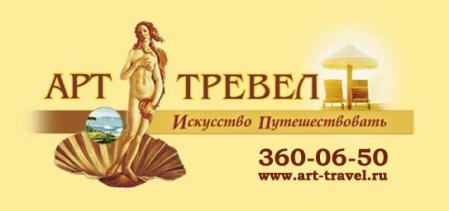 «Арт-Тревел» - искусство путешествоватьреестр туроператора РТО 017358 СПб, Банковский пер. д.3, оф. № 1.2тел.  8(812)360-06-50 WhatsApp +79910336707booking@art-travel.ru www.art-travel.ruДни		Маршрут		Маршрут		Маршрут1 деньОбязательно заранее сообщать туроператору информацию по прибытию туристов в пункт начала тура: транспорт, время прибытия, мобильный телефон туристов для экстренной связи!Обязательно заранее сообщать туроператору информацию по прибытию туристов в пункт начала тура: транспорт, время прибытия, мобильный телефон туристов для экстренной связи!Обязательно заранее сообщать туроператору информацию по прибытию туристов в пункт начала тура: транспорт, время прибытия, мобильный телефон туристов для экстренной связи!1 деньБазовая стоимость тураВариант начала тура(трансфер оплачивается дополнительно)Вариант начала тура(трансфер оплачивается дополнительно)1 деньСамостоятельный заезд на турбазу (Белорецкий р-н, с. Кага):с 12.00 до 14:00 местного времени (разница с московским временем +2 часа) в день заезда.Если на время тура требуется стоянка для личных автомобилей, то она оплачивается дополнительно, согласно прайса.Встреча туристов в г. Уфа: 10.00 местного времени (разница с московским временем + 2 часа) в г. Уфа центральный вход Универмага «УФА» (Проспект Октября, д. 31)Групповой трансфер до с. Кага (300 км).Встреча туристов в г. Уфа: 10.00 местного времени (разница с московским временем + 2 часа) в г. Уфа центральный вход Универмага «УФА» (Проспект Октября, д. 31)Групповой трансфер до с. Кага (300 км).1 деньСамостоятельный заезд на турбазу (Белорецкий р-н, с. Кага):с 12.00 до 14:00 местного времени (разница с московским временем +2 часа) в день заезда.Если на время тура требуется стоянка для личных автомобилей, то она оплачивается дополнительно, согласно прайса.Встреча туристов в г. Белорецк (авто и ж/д вокзал):в день заезда с 04.00 до 06.00.накануне дня заезда с 20.00 до 22.00. (при оплате ночевки на турбазе доплата за групповой трансфер не взимается)Групповой трансфер до с. Кага (80 км). Завтрак.Встреча туристов в г. Белорецк (авто и ж/д вокзал):в день заезда с 04.00 до 06.00.накануне дня заезда с 20.00 до 22.00. (при оплате ночевки на турбазе доплата за групповой трансфер не взимается)Групповой трансфер до с. Кага (80 км). Завтрак.1 день14:00 Размещение на турбазе «Тенгри». Обед. Знакомство с историей местности и осмотр памятника архитектуры – Никольского храма. Экскурсия «История с. Кага и уральских железоделательных заводов». Поход к Святому Источнику «Сажелка» (1 км). Наблюдения в природе: обзор хребтов среднего и южного Крака с сосновыми, сосново-берёзовыми и лиственничными лесами. Ужин. 14:00 Размещение на турбазе «Тенгри». Обед. Знакомство с историей местности и осмотр памятника архитектуры – Никольского храма. Экскурсия «История с. Кага и уральских железоделательных заводов». Поход к Святому Источнику «Сажелка» (1 км). Наблюдения в природе: обзор хребтов среднего и южного Крака с сосновыми, сосново-берёзовыми и лиственничными лесами. Ужин. 2 деньЗавтрак.Автопереезд до Башкирского государственного заповедника (30 км)– самого первого заповедника, образовавшегося на Южном Урале. Обзор хребтов заповедника (посещение смотровой вышки).Переезд до заповедника Шульган-таш (100 км). Обед с элементами башкирской кухни. Знакомство с башкирскими обычаями. Фотосессия в национальных костюмах. Мастер-класс по стрельбе из лука.Посещение музейно-демонстрационного комплекса Заповедника «Шульган-Таш». Основанием для создания  заповедника стало обитание в этом регионе ядра чистокровной аборигенной популяции медоносной пчелы — бурзянской бортевой пчелы («бурзянки») в условиях бортничества  — башкирского народного промысла. Этот заповедник оказался первой в мире зоной, охраняющей аборигенных диких пчёл. У туристов будет возможность продегустировать бортевой мед (за дополнительную плату в сезон).Знакомство с объектом природного и культурного наследия, внесенным в предварительный список Всемирного наследия ЮНЕСКО: уникальный памятник эпохи палеолита – пещера «Шульган-Таш» (Капова пещера). Тысячи лет назад в ней жили первобытные люди и оставили на стенах свои рисунки - изображения животных. Столь древние рисунки, до открытия их в этой пещере, были известны лишь в пещерах Испании и Франции. Независимо от времени года в пещере держится постоянная температура +7 по Цельсию. Поэтому необходимо иметь с собой тёплую одежду.Возвращение на турбазу «Тенгри» (100 км). Ужин.Автопереезд за день - 230 кмВ стоимость включено: питание - завтрак, обед, ужин; экскурсии - в заповеднике «Шульган-Таш»; Баш.гос.заповедник.За доп. плату: дегустация бортевого меда.Завтрак.Автопереезд до Башкирского государственного заповедника (30 км)– самого первого заповедника, образовавшегося на Южном Урале. Обзор хребтов заповедника (посещение смотровой вышки).Переезд до заповедника Шульган-таш (100 км). Обед с элементами башкирской кухни. Знакомство с башкирскими обычаями. Фотосессия в национальных костюмах. Мастер-класс по стрельбе из лука.Посещение музейно-демонстрационного комплекса Заповедника «Шульган-Таш». Основанием для создания  заповедника стало обитание в этом регионе ядра чистокровной аборигенной популяции медоносной пчелы — бурзянской бортевой пчелы («бурзянки») в условиях бортничества  — башкирского народного промысла. Этот заповедник оказался первой в мире зоной, охраняющей аборигенных диких пчёл. У туристов будет возможность продегустировать бортевой мед (за дополнительную плату в сезон).Знакомство с объектом природного и культурного наследия, внесенным в предварительный список Всемирного наследия ЮНЕСКО: уникальный памятник эпохи палеолита – пещера «Шульган-Таш» (Капова пещера). Тысячи лет назад в ней жили первобытные люди и оставили на стенах свои рисунки - изображения животных. Столь древние рисунки, до открытия их в этой пещере, были известны лишь в пещерах Испании и Франции. Независимо от времени года в пещере держится постоянная температура +7 по Цельсию. Поэтому необходимо иметь с собой тёплую одежду.Возвращение на турбазу «Тенгри» (100 км). Ужин.Автопереезд за день - 230 кмВ стоимость включено: питание - завтрак, обед, ужин; экскурсии - в заповеднике «Шульган-Таш»; Баш.гос.заповедник.За доп. плату: дегустация бортевого меда.3 деньЗавтрак. Посещение музея «Домъ заводского крестьянина 19 века». Погружение в быт горнозаводских крестьян,  памятные фото в народных костюмах. Обед. Конная часть. (Для взрослых и детей от 16 лет – конно-верховая прогулка, у детей до 16 лет – прогулка в телеге). Ознакомление с упряжью. Навыки управления лошадью. Конный выезд через плитники и гору Кызыльская в окрестностях с. Кага Обзор хребтов Среднего Крака, хребта Баш-Тау, границы Башкирского государственного заповедника. Ужин.  Завтрак. Посещение музея «Домъ заводского крестьянина 19 века». Погружение в быт горнозаводских крестьян,  памятные фото в народных костюмах. Обед. Конная часть. (Для взрослых и детей от 16 лет – конно-верховая прогулка, у детей до 16 лет – прогулка в телеге). Ознакомление с упряжью. Навыки управления лошадью. Конный выезд через плитники и гору Кызыльская в окрестностях с. Кага Обзор хребтов Среднего Крака, хребта Баш-Тау, границы Башкирского государственного заповедника. Ужин.  4 деньЗавтрак. Водная часть. Подготовка к маршруту (группа комплектуется снаряжением). Инструктаж по технике безопасности: «Правила поведения на маршруте».  Плесы и перекаты реки Белая.  Сплав к Синему камню. Автобусное возвращение до с. Кага. Обед. «За чашкой чая…» - чайная церемония (травяной чай) и дегустация башкирского мёда.4 деньСамостоятельный отъезд после обеда (до 15.00 по местному времени). Освобождение комнат до 12:00 (по местному времени).отъезд в г. Уфа: (с 15.00 ч. до 16.00 по местному времени).В день отъезда, после обеда, организован групповой трансфер из с. Кага в г. Уфа (Универмаг «УФА», проспект Октября, д. 31). Ориентировочный приезд в Уфу к 21.00.4 деньСамостоятельный отъезд после обеда (до 15.00 по местному времени). Освобождение комнат до 12:00 (по местному времени).отъезд в г. Белорецк:В день отъезда после ужина организован групповой трансфер из с. Кага до ж/д вокзала г. Белорецка (с 20.00 ч. до 21.00 по местному времени).Уровень сложности тура:Тур рассчитан на людей с разным уровнем подготовки (в т.ч. на неподготовленных туристов). Тур не требует от участников физической нагрузки Размещение:турбаза «Тенгри»: туристический комплекс, в котором гармонично соседствуют корпуса постройки  конца 19 века (усадьба горнозаводской больницы) и современные купольные дома. На территории - отдельно стоящий корпус кухни-столовой, дом администратора турбазы, бани, гостевые дома для размещения гостей, место для парковки автотранспорта. Расчетный час: 12:00. В случае наличия свободных мест/номеров, возможно раннее заселение/ поздний выезд. (за доп. оплату)Размещение:В каждом купольном доме, площадью  60 м2,   3 номера (2-3-х местные) и 2 общих санузла. Оснащение номера: одно/двух  спальные кровати с ортопедическими матрацами,  тумбы/полки для хранения вещей, зеркало. Отопление/водоснабжение/канализация-централизованное;Возможно одноместное размещение в номере (при наличии возможностей за доп. плату на турбазе);Питание:- на турбазе – стационарное, трёхразовое, на базе еду готовит повар;- на активной части маршрута – горячая еда в термосах, бутерброды, чай. В программе есть обеды в полевых условиях (пикник): ланч-боксы/термоса + чай на костре;Запросы по специальному питанию, включая вегетарианское, требует предварительного согласования с туроператором.Включено в базовую стоимость:проживание на турбазе «Тенгри» (место в 2-х мест. номере), 3-х разовое питание (кроме:  завтрак -в первый день, ужин- в последний день), аренда снаряжения и лошадей, работа сопровождающего (координатора), экскурсионная программа (по программе: услуги гидов или экскурсоводов, входные билеты), пропуска на въезд автотранспорта в рекреационные зоны, эко-сборы, внутримаршрутный транспорт, страховка от несчастного случая на сумму 50000 руб.;Дополнительно оплачивается  (при необходимости):групповой  трансфер в зависимости от варианта начала и окончания  тура:  г. Уфа или г. Белорецк  (при доплате  тура с началом и окончанием в городе Белорецк в стоимость  доплаты включены завтрак в 1 день тура и ужин в последний день);  Индивидуальные трансферы (в т.ч. авиа и ж/д билеты);  самостоятельное питание; дополнительные сервисы в гостиницах; спиртные напитки;  поднос багажа; дополнительные экскурсии (в т.ч. активности,  бани);  сувениры.Предоставляемое снаряжение:Групповое – оборудование походной кухни; личное – спальник со сменным вкладышем, туристский коврик; специальное – упряжь для лошадей, катамараны(2-х, 4-х местные), спасжилеты;Сопровождение группы:для группы (до 15 человек) предусмотрен 1 сопровождающий;Возраст туристов:от 16 лет и старше. На маршрут допускаются дети от 8 лет в сопровождении родителей. Конная часть маршрута проходит в телегеСписок рекомендуемого личного снаряжения:Что взять с собой: рюкзак/сумка, кроссовки (кеды), спортивный костюм, свитер, куртка (дождевик), головной убор (теплая шапочка и панама), купальный костюм, шерстяные и х/б носки; для горных прогулок - грязезащитная и непромокаемая одежда, спортивная обувь для прогулок по лесу и по горным тропам (кроссовки или хорошо держащиеся на ноге закрытые сандалии).Не забудьте: Предметы личной гигиены (зубная паста, щётка, мыло, мочалка, шампунь, расческа, походное полотенце), личная аптечка, средства от укусов насекомых и от солнечных ожогов, солнечные очки, фонарь, зонт, фото/видео аппаратура (в непромокаемом чехле).Для того, чтобы не испортить впечатление от отдыха, советуем внимательно отнестись к выбору обуви, так как по маршруту для знакомства с некоторыми природными объектами предполагается движение по лесным тропам.Необходимо иметь с собой личные документы, а также полис обязательного медицинского страхования.Туристам на заметкуМай: среднедневная температура +10+15 выше нуля, ночью средняя температура + 0 +8 градусовЛето: среднедневная температура +20+25 °С, ночью средняя температура + 12 +15 градусов. После 15 августа наступает похолодание.На конно-верховые прогулки допускаются туристы весом не более 120 кг.Комбинации с другими турами:Если вы располагаете большим временем для поездки, то советуем познакомиться с экскурсионными турами по городу Уфе (2 или 3 дня). В конце тура есть удобная стыковка с этими програмами.Важно:Необходимо прибыть на место встречи в назначенное время, в ином случае ответственность за присоединение к группе полностью ложится на туриста. При групповом трансфере: турист самостоятельно предоставляет багаж к автотранспорту. Нормативы багажа (не более): объем 80-100 л. Вес – 20 кг.Если Вы выбираете окончание тура с трансфером до г. Уфы, то билеты на самолет приобретайте не раньше 22:00.Для гарантированного прибытия  в аэропорт до 21:00 необходимо заказывать индивидуальный трансфер.